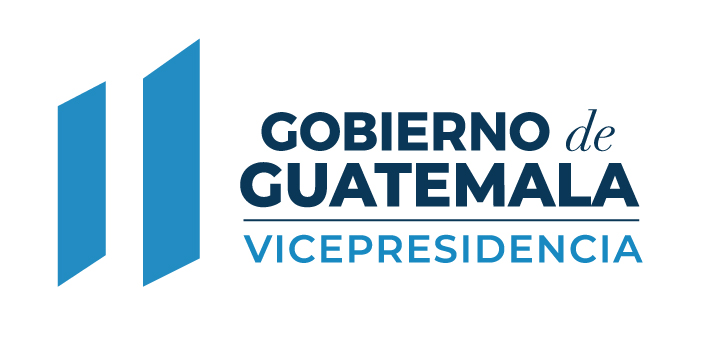 SEGUNDO INFORME SEMESTRALJULIO a DICIEMBRE 2022“LA COVES”SEGUNDO INFORME SEMESTRAL JULIO-DICIEMBRE 2022 “LA COVES”INTRODUCCIÓNEn cumplimiento de lo establecido en el artículo 5, inciso d, del Acuerdo Gubernativo Número 30-2020, de fecha 27 de enero de 2020, se elaboró el presente Informe del Segundo Semestre (julio-diciembre) del año 2022, integrando los informes trimestrales presentados por cada una de las Instituciones que conforman “La COVES” e Instituciones invitadas permanentes.Este informe, se enmarca en función de los Planes de Trabajo del año 2022 y de los compromisos establecidos en el Acuerdo por la Paz y el Desarrollo de San Mateo Ixtatán, Huehuetenango; así como, de las políticas sectoriales que definen las actuaciones de cada una de las instituciones a nivel departamental y municipal.AVANCES DE LOS PLANES DE TRABAJO EN EL SEGUNDO SEMESTRE DEL AÑO 2022A continuación, se presentan los avances de los Planes de Trabajo del segundo semestre (julio-diciembre) del año 2022, en función de las acciones y resultados de cada uno de las instituciones obligadas. Estos Planes de Trabajo incorporan los compromisos de cada institución que conforma el Acuerdo para la Paz y Desarrollo de San Mateo Ixtatán, departamento de Huehuetenango. Ministerio de Educación:El Ministerio de Educación, asumió varios compromisos, entre los cuales está la ampliación de cobertura, remozamiento escolar, propiciar el acceso a tecnología para la educación, fortalecimiento permanente de capacidades del personal docente, organización, fortalecimiento, capacitación contínua y seguimiento a las Organizaciones de Padres de Familia -OPF-, dotación de becas de estudio para propiciar la inclusión de la población escolar.Como resultado del seguimiento a las acciones implementadas por distintas dependencias del Ministerio de Educación, se presenta el Informe de las acciones desarrolladas y resultados obtenidos durante el segundo semestre, julio a diciembre del año 2022.  Por lo que, se presentan a continuación: Ministerio de Salud:El objetivo general del Plan de Trabajo del año 2022, fue responder a las necesidades de salud del Individuo, Familia y Comunidad de la población a través del funcionamiento y articulación de la Red de Servicios de Salud  en el Marco del Acuerdo para la Paz y el Desarrollo de San Mateo Ixtatán, Huehuetenango. Ministerio de Agricultura:El objetivo general del Plan de Trabajo del año 2022, fue contribuir al desarrollo del municipio de San Mateo Ixtatán, Huehuetenango, a través de las acciones de emprendimiento y productividad.Los avances obtenidos a la fecha, son los siguientes:Ministerio de Energía y Minas:El Ministerio de Energía y Minas en conjunto con el Instituto Nacional de Electrificación -INDE-, tiene como objetivo llevar a cabo el proceso de electrificación rural en las comunidades del municipio de San Mateo Ixtatán. Se presentan los principales resultados del segundo semestre del año 2022, con relación a los compromisos establecidos en el Plan de Trabajo del año 2022, los cuales son los siguientes: Ministerio de Ambiente y Recursos Naturales:El objetivo general del Plan de Trabajo del año 2022, es implementar una estrategia ambiental que permita la intervención integral en el Municipio de San Mateo Ixtatán, departamento de Huehuetenango, para promover la participación responsable de todos los actores relacionados con la problemática ambiental identificada, velando por el mantenimiento del equilibrio ecológico y la calidad del medio ambiente, y así mejorar la calidad de vida de los habitantes. Los principales resultados son:Ministerio de Comunicaciones Infraestructura y Vivienda:El objetivo del Plan de Trabajo del año 2022, es el mejoramiento de la infraestructura vial de los caminos rurales en el municipio, remozamiento de la infraestructura educativa, infraestructura del sector salud y la Franja Transversal del Norte –FTN.  A continuación, se presentan los principales avances en este contexto:Ministerio de Economía:El principal objetivo del Plan de Trabajo del año 2022, fue iniciar un período en el cual los esfuerzos de l a población se enfocaron totalmente en su desarrollo, con énfasis en las acciones productivas que les generen mejores ingresos, empleo y condiciones dignas de vida.Ministerio de Gobernación:En el Plan de Trabajo se propuso para el año 2022, incrementar gradualmente la fuerza policial en la cabecera municipal de San Mateo Ixtatán, hasta llegar a alcanzar al número de 75 efectivos, con turnos no menores a 25 agentes.Así como, gestionar los medios (terreno, financiamiento, etc.) para la construcción de un edificio donde funcione la PNC, el Ministerio Público, el Juzgado de Paz y el Instituto de la Defensa Pública Penal.Ministerio de la Defensa Nacional:Dentro de su Plan de Trabajo del año 2022, se incrementó la presencia militar en el municipio de San Mateo Ixtatán, para el desarrollo y control territorial del área norte de Huehuetenango.Secretaría de Seguridad Alimentaria y Nutricional:El objetivo primordial del Plan de Trabajo del año 2022, fue mejorar las Seguridad Alimentaria y Nutricional, a través de la coordinación y articulación entre los actores locales clave (Instituciones, comunitarios y familiares, sectoriales e intersectoriales) tomando como base las Políticas, Estrategias y Programas vigentes para el logro de la Seguridad Alimentaria y Nutricional.INSTITUCIONES INVITADASDebido a la necesidad de promover el desarrollo integral en el Municipio de San Mateo Ixtatán, conforme al artículo 4 del Acuerdo Gubernativo Número 30-2020, se invitó en forma permanente, al Instituto Nacional de Bosques -INAB- y a la Secretaría Contra la Violencia Sexual, Explotación y Trata de Personas -SVET-, para que brinden asesoría y apoyo, en cada una de las áreas de su competencia.A continuación, se presentan, los avances de los planes de trabajo de esas instituciones, durante el primer semestre del año 2022: Instituto Nacional de Bosques:El objetivo general del Plan de Trabajo del año 2022, es la implementación de proyectos de incentivos forestales PINPEP y PROBOSQUE en sus diferentes modalidades en el municipio de San Mateo Ixtatán. Además tiene por objetivo, fortalecer las capacidades de los usuarios, docentes, estudiantes, autoridades indígenas, miembros de organizaciones sociales, funcionarios públicos de las distintas instituciones del Estado en San Mateo Ixtatán, en diferentes temáticas relacionadas al tema forestal.  Los avances obtenidos en ese contexto, son los siguientes:Secretaría contra la Violencia Sexual, Explotación y Trata de Personas:El objetivo general del Plan de Trabajo 2022, es prevenir la violencia, explotación sexual y trata de personas, impulsando la participación de instancias gubernamentales e integrantes de la RED VET y de las organizaciones comunitarias. Los avances obtenidos durante el segundo semestre en este contexto, son los siguientes:AVANCES MINEDUCAVANCES MINEDUCACTIVIDADES RESULTADOSContratación de docentes.Ejecución de presupuesto para pago a 38 docentes contratados en el segundo semestre, en los niveles educativos pre primario, primario y ciclo básico del nivel medio de acuerdo con las características lingüísticas y culturales del municipio de San Mateo Ixtatán, Huehuetenango. Hablantes del idioma, Chuj y Q’anjob’al (23 femenino, 15 masculino), beneficiándose así a 1,036 estudiantes.Las comunidades beneficiadas fueron: Chichjoj, Yalanciop, Sebep, Pacomal, Bulej, Yolcultac, Pojom (Preprimaria), cabecera municipal, Captzin Chiquito, Chixjoj, Caxepa, Ocante, Las Flores, Yalanciop, Xapper, Guayab-quej, Tzununcap, Patalcal, Yaca, Río Blanco, Yolaquitac, Timacte, Jolontenam, Jula, Xequel, Guaisna, Pozo Bulej, Bulej, Pojom, Yalanhuitz, Ixquisis (Primaria), Aldea Guaisna (Básico).Becas nivel medio.Ejecución de presupuesto para el pago de 186 becas asignadas a estudiantes del nivel medio hablantes del idioma Chuj y Q’anjob’al (87 femenino, 99 masculino).Las comunidades que se beneficiaron: INEB; IEBC adscrito al Instituto de Educación Básica por Cooperativa ambos de la cabecera municipal. Aldeas beneficiadas: INEB Telesecundaria Ocanté; IECB cantón Tinajab, Bulej; Tzununcap; INEB Pojom; IEBC Timacté; IEDC cantón Chakchakk´en, IEBC Tiactac; IEBC cantón Centro, Bulej; INEB Guaisna; IEBC San Mateo Ixtatán; IEBC cantón Chakchakk´en.Becas revalidadas para estudiantes con discapacidad.En coordinación con Educación Especial de la Dirección Departamental de Huehuetenango, se da seguimiento y monitoreo a dos estudiantes de género femenino becadas con discapacidad en las siguientes comunidades; Crucero Caxepá y Cantón Chakchakk´en.Se realiza el traslado de recursos presupuestarios para asignar otra nueva beca a otro estudiante, de género masculino que vive en la comunidad Niwan Amak, los tres estudiantes indicados son hablantes del idioma Chuj.Evaluación de infraestructura de establecimientos educativos.Se realizaron gestiones para el mantenimiento de edificios escolares públicos.5 centros educativos remozados beneficiándose a 590 estudiantes, hablantes del idioma Chuj y Q’anjob’al.Las comunidades beneficiadas son: Chaquenalito, Chaquenal, Ixquisis, Yichcakchin y Patalcal.Establecimiento de Certeza Jurídica.Donación a favor del Estado de predios para 8 centros educativos, beneficiando a 1,792 estudiantes (810 femenino, 982 masculino), hablantes del idioma Chuj y Q'anjob'al.Las comunidades beneficiadas fueron: aldea Bulej, caserío Onala y Chenen, aldea Yalanhuitz, aldea El Poblado, aldea Yolcultac, aldea Pacomal, aldea Xequel, aldea Yalanciop. (Comunidades que cumplieron en presentación de expedientes en Finanzas).Acompañamiento para entrega de Programas de Apoyo.Se brindó el acompañamiento a la Escuela Oficial Rural Mixta -EORM-, para la entrega de programas de apoyo, beneficiando a 6 estudiantes (5 femeninos y 1 masculino) y 1 docente masculino, todos hablantes del Idioma Chuj.4 programas de apoyo entregados.Alimentación Escolar.Materiales y Recursos de EnseñanzaGratuidad de la Educación ySeguro Médico Escolar.La comunidad beneficiada fue: Caserío El Porvenir, aldea Chaquenal.Formación y capacitación -OPF-.Realización de capacitación dirigida a Directores y Juntas Directivas de Organizaciones de Padres de Familia          -OPF-, sobre los Programas de Apoyo a la educación, (5 femeninos y 61 masculinos) hablantes del idioma Español y Chuj.Las comunidades beneficiadas fueron: EOUM JM, EOUM JV, caserío Las Cruces, caserío Xikajau, aldea Chixjoj, caserío Calwitz, caserío Crucero Caxepa, aldea Caxepa Centro, caserío Caxepa, caserío Yolchonab, aldea Captzin Chiquito, INEB cabecera municipal, caserío Onhalá, aldea Jolontenam, aldea Xojobioc, aldea Bulej, cantón Tinajab’, cantón Jajawilo, caserío Palugua, Yulquen Sancapech, sector B, aldea Canaj, caserío San Miguelito y caserío Río Poblado.Monitoreo.9 Visitas de monitoreo de la entrega de los programas de apoyo en centros educativos públicos beneficiando a 27 integrantes de las Juntas Directivas de las Organizaciones de Padres de Familia -OPF- y 9 directores para un total de 36 beneficiados (6 femeninos y 30 masculinos), hablantes de idiomas Español y Chuj.Las comunidades beneficiadas son: Aldeas Santa Rosa, El Platanar, Ixquisis, Yichcakchin, Bella Linda, Yulchen Frontera, Tzalantzicap. Caseríos: Palugua. Cantón: Tinajab, aldea Bulej.AVANCES MSPASAVANCES MSPASACTIVIDADESRESULTADOSRecategorización del Centro de Salud tipo “B” a Centro de Atención Permanente (CAP) Se concluye el Perfil del establecimiento considerando la Cartera de Servicio de Salud.Población con atención en salud durante las 24 horas. Dictamen técnico favorable de la Sección de Habilitación, Categorización y Mejoramiento de la Red de Servicios de Salud.Expediente trasladado a la Unidad de Planificación Estratégica-UPE- para continuar con el proceso y obtener el dictamen correspondiente. Ordenamiento Geográfico Delimitación de los territorios y sectores : (10 y 30)Formación de Auxiliares de Enfermería Comunitarias Desarrollo del Curso de Auxiliare de Enfermería. 25 jóvenes del Municipio de San Mateo Ixtatán estudiando dicho curso.Abastecimiento de material médico quirúrgico mayor del 90% Servicios de Salud cuentan con existencia de medicamentos esenciales, material médico quirúrgico e insumos para la atención a los usuarios acore a su cartera de servicios en porcentajes aceptables. Atención  del parto con pertinencia culturalPartos atendidos con participación de las comadronas dando cumplimiento al derecho a su cosmovisión y buenas prácticas de salud incluyendo la medicina tradicional Intercambio de saberes con comadronas y personal de saludIncorporación de Técnicas Universitarias en Partería en la atención materna y neonatal, quienes tienen la competencia y enfoque de la pertinencia cultural. Fortalecimiento de la “Salud Emocional”Ejecución de 15  talleres dirigidos a todos los Maestros de las Escuelas Públicas del Municipio de San Mateo Ixtatán, durante  el año 2022 AVANCES MAGAAVANCES MAGAACTIVIDADESRESULTADOSOrganización y fortalecimiento de grupos comunitarios. Organización y fortalecimiento sobre encadenamientos productivos y cadenas de valor a 15 Centros de Apoyo de Desarrollo Rural -CADER- en las comunidades siguientes: Caxepa, Las Cruces, Niwan Amak, Yunechonab, Capzin Chiquito, Yawa, Guayabquej, Patalcal, Guaisna, Yibanaktac, Pacomal, Tikakap, Santo Domingo, Yolwitz y Yolaquitac.Entrega de 100 kits de herramientas (Piocha, azadón, pala y machete) a 100 beneficiarios de la Asociación ADIZNORTE para  fortalecimiento organizativo en la comunidades de Bella Linda, Chaquenal, Chaquenalito, Ixcanzan, Malcaxte, Santa Rosa, Yalanhuitz y Yalamciop.Asistencia técnica de campo sobre manejo integral de huertos hortícolas y productores agrícolas.37 visitas técnicas a 150 beneficiarios sobre manejo integrado de huertos hortícolas, en las comunidades de: Caxepa Centro, Pacomal, Guaisna, Santo Domingo, Yawa, Capzin Chiquito, Tikakap, Las Cruces, Yibanaktac, Guayabquej y Yalanciop.Visitas a productores agrícolas potenciales o que sean proveedores de productos de acorde a lo que estipula la Ley de Alimentación Escolar, en las comunidades de: Capzin Chiquito, Guaisna y Yibanantak. Capacitación sobre huertos hortícolas demostrativos, compostaje, manejo agrícola, pecuario y sobre hogar rural.179 eventos de capacitación a 2,447 beneficiarios en 38 comunidades: Bulej, Capzin Chiquito, Caxepa, Chaquenalito, Guaisna, Guayabquej, Ixpajau, Ixtenam, Las Cruces, Matazano, Niwan Amak, Ocante, Pacomal, Patalcal, Rio Blanco, Rio Poblado, Rio Seco, Sancapech, Santo Domingo, Sebep, Tiactac, Tikakap, Timacte, Titenam, Tzalanzicap, Tzununcap, Xaper, Yaca, Yalambolop, Yalanciop, Yalanguitz, Yawa, Yibanaktac, Yichcachin, Yolaquitac, Yolcultac, Yoltzilblak y Yolwitz.Entrega de pie de cría de coqueta roja, semilla certificada de hortalizas e implementación de huertos hortícolas demostrativos.Entrega de pie de cría de lombriz coqueta roja a 20 beneficiarios para la implementación de aboneras para la producción de compostaje en las comunidades de: Malcaxte, Santa Rosa, Bella Linda, Chaquenalito, Yalanhuitz y Río Seco.Entrega de semilla certificada de hortalizas (rábano, chipilín y brócoli) a 124 beneficiarios en las comunidades de Santo Domingo, Caxepa, Guasina, Guayabquej, Yolaquitak, Niwan Amak, Yolwitz, Patalcal y Ticacap.Implementación de 163 huertos hortícolas demostrativos en las comunidades de: Las Cruces, Yolwitz, Yolaquitac, Pacomal, Guaisna, Santo Domingo, Guayabquej, Capzin Chiquito, Patalcal, Caxepa, Niwan Amak.Entrega de silos plásticos y semilla certificada de granos básicos.Entrega de 10 silos metálicos con capacidad de 12 quintales para almacenamiento de granos básicos a 10 beneficiarios de la comunidad de Bulej.Entrega de 4 quintales de semilla certificada de frijol variedad ICTA Utatlán a 40 beneficiarios de las comunidades de Patalcal y Caxepa.Implementación de Huertos Familiares y Escolares.Dotación de semillas de hortalizas y herramientas a 45 beneficiarios para la implementación de 45 huertos familiares de las comunidades de Yolaquitac, Capzin chiquito, Patalcal, Jolomquisis, Santo Domingo y Yawa;  Dotación de semillas de hortalizas y herramientas a 10 centros educativos públicos para la implementación de huertos escolares con fines pedagógicos de las comunidades de Ocanté, Yolcultac, Yalambolop, Tiactac, Tzununcap, Yalanciop, Yolchonab, Capzin Chiquito, Rio Blanco y Nuevo Triunfo.Dotación de semillas de hortalizas y herramientas a 40 productores con vulnerabilidad para la restauración de sus sistemas productivos en la comunidad de Yocultac.Entrega de seguro catastrófico a para pequeños productores para favorecer la resiliencia ante eventos climáticos.Entregados a 305 beneficiarios por eventos climáticos en las comunidades de Bulej Centro, Bulej Jajawilo, Bulej Poso, Bulej Tinhajab, Capat, Guaisna, Ocante, Rio Blanco, San Mateo Apostol, Sancapech, Santo Domingo, Sebep, Timacte, Titenam, Tzalantzicap, Tzununcap, Yalanciop, Yawa y Yolkultak.Entrega de raciones de alimentos.Entrega de 2,232 raciones de alimentos a 2,068 beneficiarios, conformadas por 246 raciones para 82 Niños con Desnutrición Aguda.1,486 raciones de Inseguridad Alimentaria y Nutricional a 1,486 beneficiarios y 500 raciones por Estado de calamidad pública por los efectos de la época lluviosa y el ciclón tropical Julia a 500 beneficiarios en las comunidades de: Bella Linda, Bulej, Bulej Centro, Bulej Jajawilo, Bulej Poso, Bulej Tinhajab, Capat, Capzin Chiquito, Caxepa, Chaquenalito, Guaisna, Guayabquej, Ixcansan, Ixpajau, Ixquisis, Ixtenam, Las Cruces, Malcaxte, Matazano, Niwan Amak, Ocante, Pacomal, Patalcal, Rio Blanco, Rio Poblado, Rio Seco, San Mateo Apóstol, Sancapech, Santo Domingo, Sebep, Tiactac, Tikakap, Timacte, Titenam, Tzalanzicap, Tzununcap, Xaper, Yaca, Yalambolop, Yalancion, Yalanguitz, Yawa, Yibanaktac, Yichcachin, Yolaquitac, Yolcultac, Yoltzilblak y Yolwitz.AVANCES MEMAVANCES MEMACTIVIDADESRESULTADOSEstudios de Evaluación Socioeconómica.Se realizó evaluación socioeconómica a 780 hogares con un total de 2,699 hogares evaluados durante el año 2022.Búsqueda de terreno para construir la subestación. Se definió con la Municipalidad de San Mateo Ixtatán, los alcances del terreno y los requisitos mínimos que este debe tener. Se realizó conferencia virtual en noviembre con el alcalde, equipo municipal y representantes del Instituto Nacional de Electrificación -INDE-, para solicitar apoyo de la Municipalidad de San Mateo Ixtatán, para la búsqueda de un terreno y explicar las condiciones ideales del terreno para construir la subestación.En diciembre se realizó visita al municipio de San Mateo Ixtatán en acompañamiento de representantes del INDE, de la municipalidad y representantes de comunidades para verificar en campo dos terrenos propuestos para la construcción de la subestación.Se determinó que el terreno ubicado en la aldea Jolom Ikvitz es apto para la construcción de la subestación. Las comunidades beneficiadas serían: Caserío Chenen, cantón Nueva Vista, caserío Yulaurel, caserío San Miguelito, aldea San José Frotera, aldea Pojom, aldea Nuevo Triunfo, aldea Nuevo San Mateo, aldea El Platanar, Yulquen Sancapech Sector A, Yulquen Sancapech Sector B, caserío Llano Grande, aldea Ixcanzan.AVANCES MARNAVANCES MARNACTIVIDADESRESULTADOSFortalecimiento a Unidad de Gestión Ambiental Municipal -UGAM-.2 eventos de capacitación realizados, priorizando el cumplimiento de los Acuerdos Gubernativos 236-2006 y 164-2021, con la participación de 11 representantes de las unidades técnicas de la municipalidad. Las comunidades beneficiadas son: Cantón Yotánh, Cantón Centro, cabecera municipal, aldea Xapper y aldea Yacá.Diplomado en educación ambiental con énfasis en el manejo de los residuos y desechos sólidos.Desarrollo de 4 eventos de capacitación en cumplimiento a currícula establecida, priorizando participación ciudadana, micro proyectos y procesos de regularización ambiental, con la participación de 44 docentes en cada evento. Las comunidades beneficiadas son: Cantón Yoltanh, aldea Rio Seco, aldea Bulej, aldea Chaquenal, aldea Yilcultac, aldea Caxepá Centro, aldea Yichakchin, aldea Xequel, aldea Yolaquitac, cantón Tinajab', aldea Bulej, aldea el Matazano, cantón Yibanh Aktak, aldea Guaisna, aldea Patalcal, caserío Rio Blanco, aldea Yoltziblac, Caserio Caxepa, caserío Kalwitz, aldea Santo Domingo, caserío Plan Pojom, Caserío Tzalantaj, aldea Yolicham, aldea Nubup y aldea Ixquisis.Fortalecimiento de capacidades a representantes de mujeres organizadas.Desarrollo de 2 eventos de capacitación dirigidos a representantes de mujeres organizadas sobre técnicas de reforestación y manejo de residuos y desechos sólidos, con la participación de 22 mujeres en cada evento. Las comunidades beneficiadas fueron: Cantón Centro y Cantón Yoltanh San Mateo Ixtatán.Fortalecimiento de capacidades a representantes de grupos organizados.Desarrollo de 2 eventos de capacitación dirigidos a representantes de grupos organizados sobre técnicas de restauración forestal y ambiental, priorizando prácticas de campo como metodología de aprendizaje, contando con la participación de 40 personas en el primer evento y 42 personas en el segundo evento. Las comunidades beneficiadas son: Cantón Yoltanh y aldea Yacá del municipio de San Mateo Ixtatán.Fortalecimiento de capacidades a alfabetizadores de Comité Nacional de Alfabetización -CONALFA-.Desarrollo de 1 evento de capacitación dirigido a alfabetizadores de CONALFA, sobre la implementación de técnicas de restauración ambiental, priorizando prácticas de campo como metodología de aprendizaje, contando con la participación de 32 personas.  Las comunidades beneficiadas son: aldea Bulej, aldea Chaquenal, aldea Yulcultac, aldea Caxepá Centro, aldea Yichakchin, aldea Xequel, aldea Yolaquitac, cantón Tinajab', aldea Bulej, caserío Sedep, aldea Guaisna, aldea Patalcal, caserío Rio Blanco, aldea Yoltziblac, caserío Caxepa, caserío Kalwitz, aldea Santo Domingo, caserío Plan Pojom, aldea Villa Linda, aldea Pojom Jolomtenam y aldea Ixquisis.Fortalecimiento de capacidades mediante la implementación de prácticas de campo y utilización de la técnica aprender–haciendo.Desarrollo de 2 prácticas de campo, sobre la elaboración de abono orgánico y reforestación con técnicas de conservación de suelos dirigida a hombres y mujeres de San Mateo Ixtatán, 95 personas (60 en el primer evento y 35 en el segundo). Las comunidades beneficiadas: aldea Bulej, aldea Chaquenal, aldea Yulcultac, aldea Caxepá Centro, aldea Yichakchin, aldea Xequel, aldea Yolaquitac, cantón Tinajab', aldea Bulej, caserío Sedep, aldea Guaisna, aldea Patalcal, caserío Rio Blanco, aldea Yoltziblac, caserío Caxepa, caserío Kalwitz, aldea Santo Domingo, caserío Plan Pojom, aldea Villa Linda, aldea Pojom, Jolomtenam, aldea Ixquisis, cantón Yoltanh y aldea Yacá.Alcance de las acciones municipales realizadas, como parte de la mesa técnica de la Comisión Presidencial de Asuntos Municipales -COPRESAM-.Desarrollo de 2 eventos ante tomadores de decisiones del municipio sobre la implementación de procesos de Gestión Ambiental en el municipio de San Mateo Ixtatán, con la participación de 21 personas. Las comunidades beneficiadas: Aldeas, caseríos y cantones del municipio de San Mateo Ixtatán. Alcance de las acciones municipales realizadas, para regular procesos de gestión ambiental. Desarrollo de 2 eventos ante tomadores de decisiones a nivel comunitario y municipal para la implementación de procesos de Gestión Ambiental, priorizando los Acuerdos Gubernativos 236-2006 y 164-2021, con la participación de 24 tomadores de decisiones. Las comunidades beneficiadas son: Aldeas, caseríos y cantones del municipio de San Mateo Ixtatán.AVANCES CIVAVANCES CIVACTIVIDADESRESULTADOSReconstrucción de caminos terciarios. Fondo de Solidaridad Social -FSS-.Tramo carretero de Rn-09 Norte Estación San Mateo Ixtatán a Barillas, 29.2 Kilómetros.Avance físico 75% ejecutadoTramo Cruce de San Mateo a Tiactac, 17.56 Kilómetros.Avance físico 100% ejecutadoTramo de Tiactac a Xapper, 10.14 Kilómetros.Avance físico 100% ejecutadoTramo de Xapper a Yoltziblac, 7.00 Kilómetros.Avance físico 100% ejecutadoTramo de Yoltziblac a Matazano, 6.65 Kilómetros.Avance físico 100% ejecutadoTramo de Matazano a Yalambolop, 9.52 Kilómetros.Avance físico 100% ejecutadoTramo de Nibanamac a Chichjoj, 3.05 Kilómetros.Avance físico 100% ejecutadoTramo de Aldea Yalambolop hacia caserío Nuevo Buena Vista en el municipio de San Matero Ixtatán, departamento de Huehuetenango (Apertura de Brecha), la longitud programada en este tramo es de 7.50 kilómetros, presentando a la fecha un avance físico de 6.25  kilómetros.Avance físico 83% ejecutadoTramo de Xapper a Matazano, 3.00 Kilómetros.Avance físico 100% ejecutadoTramo de Ixcana a Yichtzulbum, la longitud programada en este tramo es de 5.70 kilómetros, presentando a la fecha un avance físico de 3.05 kilómetros.Avance físico 96% ejecutadoConstrucción o rehabilitación de otros tramos carreteros que impactan en el área de San Mateo Ixtatán. (Dirección General de Caminos -DGC-)Bifurcación RD-HUE-2 de Piedras de Captzin. Avance Físico 52.86% (proyecto suspendido, en proceso de ampliación del contrato)San Pedro Soloma - Aldea PET.Avance Físico: 97.82%Santa Cruz Barillas - Río Espíritu.Avance Físico: 39.72%Construcción o rehabilitación de otros tramos carreteros que impactan en el área de San Mateo Ixtatán con la Dirección General de Caminos -DGC-.1 Proyecto (incluye 9 tramos) ejecutado con Préstamo Banco Interamericano de Desarrollo -BID-, que se encuentra en estado de ejecución.Avance Físico: 9.88%Franja Transversal del Norte -FTN-.Después de realizar las consultas pertinentes a la Dirección de Crédito Público del Ministerio de Finanzas Públicas -MINFIN- y al Banco Centroamericano de Integración Económica -BCIE- se determinó que la Dirección General de Caminos -DGC-, es la instancia responsable de realizar el proceso de la desobligación del Tramo Carretero #4 de la Franja Transversal del Norte -FTN-.  Al concluir el proceso de desobligación por parte de la DGC, ésta será enviada nuevamente a Dirección de Crédito Público del Ministerio de Finanzas Públicas -MINFIN- y al Banco Centroamericano de Integración Económica -BCIE-, para obtener el aval de ambas instituciones y dar por terminado el respectivo proceso de desobligación.Remozamiento de infraestructura educativa con la Unidad de Construcción de Edificios del Estado -UCEE-.4 proyectos de remozamiento integral: remozamiento de techos, acabados, instalaciones eléctricas, instalaciones sanitarias, entre otros:Remozamiento Escuela Primaria Oficial Urbana Mixta, cabecera Municipal, San Mateo Ixtatán, Huehuetenango.Remozamiento Escuela Primaria Oficial Rural Mixta, aldea Caxepa centro, San Mateo Ixtatán, Huehuetenango.Remozamiento Escuela Oficial de Párvulos anexa a Escuela Urbana Mixta, San Mateo Ixtatán, Huehuetenango.Remozamiento Escuela Primaria Oficial Rural Mixta, caserío crucero, Caxepa, San Mateo Ixtatán, Huehuetenango.AVANCES MINECOAVANCES MINECOACTIVIDADESRESULTADOSCapacitación contínua.Se realizaron 3 talleres sobre “Generación de ideas vs. emprendimiento y formalización/ legalización para rentabilizar”.  Las comunidades beneficiadas fueron:Aldea Patalcal, San Mateo IxtatánAldea Ocante, San Mateo IxtatánCentro de municipio de San Mateo IxtatánSe realizaron 2 talleres sobre: “Elaboración de Champú artesanal con plantas medicinales para emprendedores”. Las comunidades beneficiadas fueron:Aldea Patalcal, San Mateo Ixtatán.Aldea Ocante, San Mateo IxtatánClausura y Cierre de las capacitaciones de “Cestería Módulo I”.Proyecto de comercialización: “I Feria Regional en San Mateo Ixtatán”. Las comunidades beneficiadas fueron del municipio de San Mateo Ixtatán.Diagnóstico para 30 productores de café y cardamomo.Capacitaciones a 38 productores líderes y lideresas de las comunidades, en lo siguiente:Identificación de cuellos de botella.Fortalecimiento del recurso humano de los productores de café, que incluye: Buenas Prácticas Agrícolas -BPA´s-, Buenas Prácticas de Manufactura -BPM´s-, inocuidad y trazabilidad, Internacionalización de las MIPYMES, y empresarialidad.Las comunidades beneficiadas fueron: Región norte del municipio de San Mateo Ixtatán y comunidades Bella Linda, Pojom, Santa Rosa y Chaquenal.Se hizo el enlace con 2 comercializadoras compradoras de café.Apoyo de transacciones comerciales.Apoyo al fortalecimiento de la organización gremial de productores, compras de insumos en volumen, mejorando su nivel de negociación al vender como asociación.Mejorar los conocimientos comerciales.AVANCES GOBERNACIÓNAVANCES GOBERNACIÓNACTIVIDADESRESULTADOSFortalecimiento de la infraestructura policial.En la actualidad la Subestación Policial 43-7-2 del municipio de San Mateo Ixtatán, Huehuetenango, cuenta con un estado de fuerza de 52 efectivos policiales, distribuidos de la siguiente forma:01 subinspector; y51 agentes de Policía Nacional Civil.Movilidad de la Policía Nacional Civil -PNC-.Fortalecimiento de la movilidad de la subestación policial 43-7-2, del Municipio de San Mateo Ixtatán. Se dispone de 1 autopatrulla y 2 motocicletas.Acciones de prevención de la violencia y el delito en el Municipio de San Mateo Ixtatán.Acciones operativas: 180 patrullajes en vehículo 120 operativos policiales y540 patrullajes a pie Estas acciones operativas han dado como resultado la aprehensión de 11 personas por diferentes hechos.Coordinación interinstitucional con otros organismos del Gobierno vinculados con la seguridad ciudadana.Se ha brindado apoyo al Juzgado de Paz local (OJ) para la ejecución de diligencias judiciales.Se ha asistido al Ministerio Público en diligencias de investigación.Se ha dado cumplimiento a 25 medidas de seguridad en el municipio.Se realizan operativos policiales en áreas cercanas con el propósito de mantener la seguridad y el control. Los trabajos de construcción del tramo IV de la Franja Transversal del Norte -FTN-. continúan detenidos.  La Policía Nacional Civil realizó patrullajes y operativos policiales en aldeas y cantones cercanos al Municipio de San Mateo Ixtatán del Departamento de Huehuetenango, que permitió mantener la seguridad de los ciudadanos. AVANCES MINDEFAVANCES MINDEFACTIVIDADESRESULTADOSOperaciones de Patrullaje y Puestos de control.848 operaciones de seguridad, beneficiando a 43,810 habitantes del municipio.Patrullajes a pie diurnosPatrullajes a pie nocturnosPatrullajes motorizados Puestos de control AVANCES SESANAVANCES SESANACTIVIDADESRESULTADOSIncidencia con autoridades municipales para el cambio social de comportamiento.Coordinación de actividades y seguimiento mensual del Plan de Comunicación para el Cambio Social y de Comportamiento con representantes institucionales, para el impacto de la reducción de los índices de desnutrición crónica el cual a la fecha presenta un avance del 92%.Taller de fortalecimiento institucional.Personal que integra la Dirección Municipal de Seguridad Alimentaria Nacional -SAN-, fue fortalecido en la metodología de categorización de comunidades para establecer la vulnerabilidad a la Inseguridad Alimentaria y Nutricional en el municipio de San Mateo Ixtatán.AVANCES INABAVANCES INABACTIVIDADESRESULTADOSCertificación de proyectos PINPEP y PROBOSQUE.225 proyectos Área: 1,972.90 hectáreas. Inversión: Q. 3,362,871.45Jornales generados: 36,217No. de beneficiarios hombres: 148No. de beneficiarios mujeres: 74Comunidades lingüísticas beneficiarias: Chuj, Mam y Q’anjob’al.Comunidades beneficiadas PINPEP: Aldea Bulej, Aldea Nuevo Triunfo, Aldea Yaluquel, Nacapolxlac, Bella Linda, Canáj, Chaquenal, Comunidad de Tinajab, El Matazano, Ixtenam, Patalcal, Rancho Las Flores, Rio Blanco, Río Poblado, San Miguelito, Tinajab, Tinhajab´, Xapper, Yalambolop Y YulaurelComunidades beneficiadas PROBOSQUE: Aldea Bulej, Aldea Nuevo Triunfo, Aldea Yaluquel, Nacapolxlac.Eventos de sensibilización, socialización en temas forestales y servicios que presta el INAB. Temas impartidos:  Socialización y promoción de los incentivos forestales y Servicios que presta el INABParticipantes:Hombres: 34Mujeres: 39Comunidad atendida: Docentes del MINEDUC, Oficina Forestal Municipal, Aldea Julcultac y Aldea Xapper. Reunión con COCODE y Grupo de Mujeres.Temas impartidos: Sub productos del bosque, Socialización y promoción de los incentivos forestales, Servicios que presta el INAB y Elaboración de artesanías con acícula de pino.Participantes:Mujeres: 9Hombres: 1Comunidad atendida: Aldea Ocante de San Mateo IxtatánAVANCES SVETAVANCES SVETACTIVIDADESRESULTADOSImpulsar procesos de consulta, formación, asesoría, alianzas con la comunidad, formación e información.Formación e información para la prevención de la violencia sexual, explotación y trata de personas a docentes y estudiantes de: Instituto Nacional de Educación Básica del Municipio:27 niñas mayas  47 niños mayas  Instituto de Educación Básica por Cooperativa:81 mujeres mayas69 hombres mayas Instituto Normal Mixto por Cooperativa:49 mujeres mayas67 hombres mayasEscuela Oficial Urbana Mixta Jornada Matutina en idioma Chuj y la entrega del material formativo para la niñez “Libro de Tere y Sebas:52 mujeres mayas50 hombres mayasDirectores de distintos centros educativos del municipio, en los caseríos: Caserío Las Cruces, Caserío Yolchonhab', Caserío Kalwitz, Caserío Crucero Caxepa, Caserío Xikajau, Aldea Chixjoj, Captzin Chiquito, Aldea Caxepa Centro, Cantón Yolwitz y Cabecera Municipal14 mujeres mayas  7 hombres mayas Mujeres del Centro de Aprendizaje para el Desarrollo Rural –CADER- en la comunidad de Yulanciop, en Coordinación con Ministerio de Agricultura, Ganadería y Alimentación, visita realizada con la UNIVET. 20 mujeres mayas Mujeres del Centro de Aprendizaje para el Desarrollo Rural –CADER- en la comunidad de Tzununcap, en Coordinación con Ministerio de Agricultura, Ganadería y Alimentación.   Actividad desarrollada por la UNIVET.30 mujeres mayas Mujeres del Centro de Aprendizaje para el Desarrollo Rural –CADER- en la comunidad de Río Blanco, en Coordinación con Ministerio de Agricultura, Ganadería y Alimentación. Actividad desarrollada por la UNIVET. 10 mujeres mayas En el idioma Q’anjob’al con apoyo de traducción en el idioma Chuj, la cual fue dirigida a mujeres adultas de los rangos de 18 a 30 y de 31 a 59 años del municipio de San Mateo Ixtatán y firma de decálogo de Familias Unidas Contra la Violencia Sexual, en coordinación con el director de la Escuela Oficial Urbana Mixta Jornada Matutina121 mujeres mayas Mujeres de las comunidades del casco urbano del municipio de San Mateo Ixtatán y aldea Captzin Chiquito, con el apoyo del Ministerio de Agricultura, Ganadería y Alimentación y la Municipalidad.40 mujeres mayas Mujeres de aldea Captzin Chiquito, del municipio de San Mateo Ixtatán el 27 de octubre de 2,022 con el apoyo del Ministerio de Agricultura, Ganadería y Alimentación y la Municipalidad.15 mujeres mayas Mujeres y hombres adultos del mercado central del municipio de San Mateo Ixtatán, con el apoyo del Ministerio de Agricultura, Ganadería y Alimentación y la Municipalidad70 mujeres 30 hombres En el idioma español, dirigido a personal de la Policía Nacional Civil y del Ejército de Guatemala con presencia en el municipio de San Mateo Ixtatán, el 28 de octubre de 2,022; en coordinación con la 43 estación de Policía Nacional Civil de Huehuetenango y la Quinta Brigada de Infantería Mariscal Gregorio Solares. 10 mujeres mayas30 hombres mayas 